ESTADO DO MARANHÃO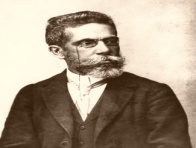 PREFEITURA MUNICIPAL DE CANTANHEDE-MACONCURSO PÚBLICO INSTITUTO MACHADO DE ASSISSeriedade, Compromisso e CompetênciaFORMULÁRIO PARA RECURSO - PROVA OBJETIVAPARA TODOS OS CANDIDATOS E CARGOSSENHOR DIRETOR DA DIRETORIA DE CONCURSOS PROCESSOS E SELEÇÃO – IMASOLICITA:FUNDAMENTAÇÃO:C A R G O: (colocar o nome do cargo)NOME DO CANDIDATO (LETRA DE FORMA)NOME DO CANDIDATO (LETRA DE FORMA)Nº DE INSCRIÇÃOENDEREÇOCEPIDENTIDADEDISCIPLINA / CONTEÚDO  (   ) Português (   ) Matemática (   ) Informática (   ) Noções de direito administrativo (   ) Noções de direito constitucional (   ) Conhecimentos Pedagógicos (   ) Conhecimentos Específicos                           Marque um “x”QUESTÃONº: _____         ALTERAÇÃO DE GABARITO         ANULAÇÃO DA QUESTÃO